Form RE4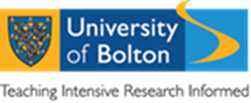 University Visits For The Purpose Of Research	May 2022Liability Form In consideration of <organisation> permitting <name of researcher> from the University of Bolton to enter premises at <organisation> from <date> to <date>, the University agrees to be liable to <organisation> and its Servants and Agents for all damages, losses, claims, costs and expenses for which they may become legally liable as a result of bodily injury to persons and/or damage to material property arising out of any negligent act or omission by <name of researcher> during the course of the research project.Provided that:a.	notice in writing shall be given to the University as soon as practicable of any action or claim brought made or threatened against you and that you shall not settle, adjust or compromise such action or claim without the University of Bolton’s written consent.b.	this provisions of this agreement will not apply to the extent that such liability results from any act or neglect of <organisation> its Servants or Agents.Signed on behalf of the :Position:						            Date:	Signed on behalf of <organisation>: ----------------------------------------------------------------------------------------					            Position:						            Date:	